模具設計應用實務二日課程日期: 6/4 (二) & 6/11(二)時間: 09:00-16:30 地點: 台南場科技的日新月異，台灣的塑膠製造技術已相當成熟與穩定，提供人類生活許多便利性，其應用範圍從日常用品至高速度/高頻率/高密度新世代3C產業，強調輕薄短小，甚至是綠色材料產業，製程從簡易到複雜。隨產品製程的複雜度提高，產品帶來的附加價值相對提高，然而整體塑膠製程技術的難度卻也隨之提高，又因現今的原油價格上漲、關鍵原料不足及大陸廠商低價競爭，塑膠製程從模具的開發、原料的選定或是加工設備參數的設定，環節息息相關，相互影響的過程猶如黑盒子般無法直接用肉眼透視，導致如何藉由這三者的改善達到有效率的原物料分配、時間與成本的節省，並提升產業競爭力與附加價值成為一大議題。[塑膠模具專業培育課程系列] 科盛科技為培育塑膠模具專業人才，邀請擁有豐富射出成型及顧問經驗的 劉洋貴 老師授課，劉老師的授課相當專業且被受肯定，除於國內大專院校擔任兼任講師外，還曾受邀至香港、上海、哥斯大黎加等地授課。此次內容包含: 1.     塑膠射出模具與特殊模具簡介2.     塑膠射出模具結構介紹3.     塑膠射出模具鋼料選用注意事項4.     分模面設計之重點 5.     澆注系統設計 6.     流道與澆口設計對成形品影響性分析7.     冷卻迴路設計及其影響8.     排氣系統設計9.     脫模機構設計10.    熱澆道的運用與介紹11.    模流分析應用實例劉老師將會在各個面向皆有精闢與詳盡的解說，實屬難得且完整的塑膠製程課程「模具設計應用實務二日課程」將會是邁向國際與提升產業競爭力的第一步，不容錯過！講師簡介：課程安排課程資訊日期：2013年6月4日(二) 及2013年6月11日(二) (不可單報一日，此為兩日課程)上課詳細地址：台南市永康區中正南路30號14樓之1 (太子金融大樓)主辦單位：科盛科技股份有限公司報名方式：線上報名 或 傳真報名，報名表下載報名費用※ 以上費用含講義、午餐、點心※ 活動前三天內取消，恕不退款付費方式費用須在會前一星期2013/5/28(二)繳交完畢
繳費後請回傳繳款單據或來電確認報名銀行匯款或ATM轉帳方式:
戶名: 科盛科技股份有限公司
帳號：96270118923100
銀行：彰化銀行 北新竹分行
銀行代號: 009郵政劃撥:
戶名: 科盛科技股份有限公司
帳號: 19447254報名聯絡資訊台南科盛－林小姐 電話：06-2826188 分機：222 傳真：06-2828555 E-Mail：annalin@moldex3d.com…………………………………………………………………………………………………………………………………… 模具設計應用實務二日課程 報名表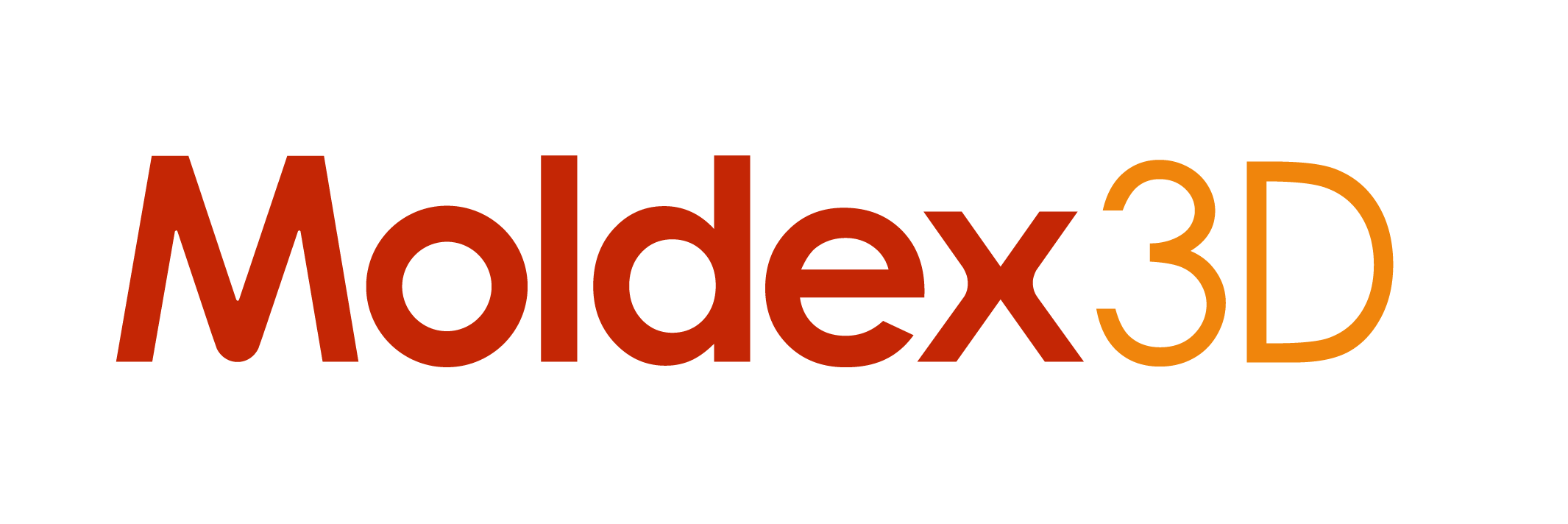 (傳真報名Fax: 06-2828555)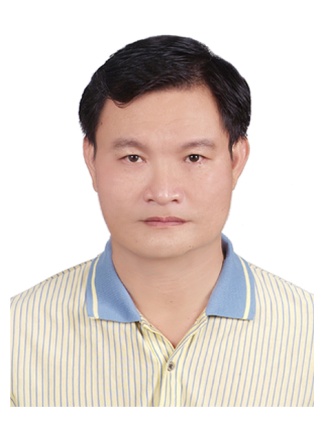 劉洋貴 講師學歷：機械碩士經歷：曾擔任菱陽公司、三盟公司射出成型課課長、堤維西公司射出成型課課長、高專、堤維西廣州廠/伊朗廠射出成型技術移轉負責人，並由公司指派至日本東京toshiba、德國巴頓及GIEBELER、奧地利AT＆S模具公司研習射出成型及模具技術，並曾擔任富強鑫射出機集團研發中心經理，到義大利學習二板機製作技術,擁有27年射出成型經驗，目前於模具廠、射出機製造廠擔任技術顧問。除於國內大專院校擔任兼任講師，曾受邀至香港、上海、哥斯大黎加等地授課，授課經驗相當豐富。專長：塑膠射出成型技術、多色射出成型模具、射出成型機技術及設計、機械系統設計2013/6/4 星期二2013/6/4 星期二時間課程0900-0930報到0930-1200塑膠射出模具與特殊模具簡介塑膠射出模具結構介紹塑膠射出模具鋼料選用注意事項1200-1300享用午餐1300-1630分模面設計之重點澆注系統設計流道與澆口設計對成形品影響性分析1630-1700問與答 Q & A2013/6/11 星期二2013/6/11 星期二時間課程0900-0930報到0930-1200冷卻迴路設計及其影響排氣系統設計脫模機構設計1200-1300享用午餐1300-1630熱澆道的運用與介紹業界模流分析應用實例1630-1700問與答 Q & A繳費方式1人報名同公司2人以上學校單位優惠課程當日繳費NT$6,000元NT$5,400元NT$5,400元每人(原價)每人(九折)每人(九折)提前一週匯款NT$5,400元NT$4,800元NT$4,800元每人(九折)每人(八折)每人(八折)報名日期研討會名稱研討會名稱研討會名稱模具設計應用實務二日課程模具設計應用實務二日課程公司名稱電話電話電話公司地址傳真傳真傳真姓名部門職稱職稱職稱分機分機分機電子信箱繳費方式 銀行匯款     ATM轉帳    郵政劃撥 銀行匯款     ATM轉帳    郵政劃撥 銀行匯款     ATM轉帳    郵政劃撥 銀行匯款     ATM轉帳    郵政劃撥 銀行匯款     ATM轉帳    郵政劃撥 銀行匯款     ATM轉帳    郵政劃撥 銀行匯款     ATM轉帳    郵政劃撥 銀行匯款     ATM轉帳    郵政劃撥發票開立  二聯式       三聯式  二聯式       三聯式  二聯式       三聯式  二聯式       三聯式  二聯式       三聯式  二聯式       三聯式  二聯式       三聯式  二聯式       三聯式發票抬頭統一編號品名品名品名餐點選擇  葷食   素食  葷食   素食  葷食   素食  葷食   素食  葷食   素食  葷食   素食  葷食   素食  葷食   素食其它備註繳費方式如下：費用須在會前一星期繳交完畢《銀行匯款或ATM轉帳方式》戶名: 科盛科技股份有限公司帳號：96270118923100銀行：彰化銀行 北新竹分行，銀行代號: 009《郵政劃撥》戶名: 科盛科技股份有限公司帳號: 19447254繳費後請回傳繳款單據或來電確認報名報名連絡資訊
科盛科技-台南分公司  林小姐
電話：06-2826188 分機：222 傳真：06-2828555E-mail: annalin@moldex3d.com繳費方式如下：費用須在會前一星期繳交完畢《銀行匯款或ATM轉帳方式》戶名: 科盛科技股份有限公司帳號：96270118923100銀行：彰化銀行 北新竹分行，銀行代號: 009《郵政劃撥》戶名: 科盛科技股份有限公司帳號: 19447254繳費後請回傳繳款單據或來電確認報名報名連絡資訊
科盛科技-台南分公司  林小姐
電話：06-2826188 分機：222 傳真：06-2828555E-mail: annalin@moldex3d.com繳費方式如下：費用須在會前一星期繳交完畢《銀行匯款或ATM轉帳方式》戶名: 科盛科技股份有限公司帳號：96270118923100銀行：彰化銀行 北新竹分行，銀行代號: 009《郵政劃撥》戶名: 科盛科技股份有限公司帳號: 19447254繳費後請回傳繳款單據或來電確認報名報名連絡資訊
科盛科技-台南分公司  林小姐
電話：06-2826188 分機：222 傳真：06-2828555E-mail: annalin@moldex3d.com繳費方式如下：費用須在會前一星期繳交完畢《銀行匯款或ATM轉帳方式》戶名: 科盛科技股份有限公司帳號：96270118923100銀行：彰化銀行 北新竹分行，銀行代號: 009《郵政劃撥》戶名: 科盛科技股份有限公司帳號: 19447254繳費後請回傳繳款單據或來電確認報名報名連絡資訊
科盛科技-台南分公司  林小姐
電話：06-2826188 分機：222 傳真：06-2828555E-mail: annalin@moldex3d.com繳費方式如下：費用須在會前一星期繳交完畢《銀行匯款或ATM轉帳方式》戶名: 科盛科技股份有限公司帳號：96270118923100銀行：彰化銀行 北新竹分行，銀行代號: 009《郵政劃撥》戶名: 科盛科技股份有限公司帳號: 19447254繳費後請回傳繳款單據或來電確認報名報名連絡資訊
科盛科技-台南分公司  林小姐
電話：06-2826188 分機：222 傳真：06-2828555E-mail: annalin@moldex3d.com繳費方式如下：費用須在會前一星期繳交完畢《銀行匯款或ATM轉帳方式》戶名: 科盛科技股份有限公司帳號：96270118923100銀行：彰化銀行 北新竹分行，銀行代號: 009《郵政劃撥》戶名: 科盛科技股份有限公司帳號: 19447254繳費後請回傳繳款單據或來電確認報名報名連絡資訊
科盛科技-台南分公司  林小姐
電話：06-2826188 分機：222 傳真：06-2828555E-mail: annalin@moldex3d.com繳費方式如下：費用須在會前一星期繳交完畢《銀行匯款或ATM轉帳方式》戶名: 科盛科技股份有限公司帳號：96270118923100銀行：彰化銀行 北新竹分行，銀行代號: 009《郵政劃撥》戶名: 科盛科技股份有限公司帳號: 19447254繳費後請回傳繳款單據或來電確認報名報名連絡資訊
科盛科技-台南分公司  林小姐
電話：06-2826188 分機：222 傳真：06-2828555E-mail: annalin@moldex3d.com繳費方式如下：費用須在會前一星期繳交完畢《銀行匯款或ATM轉帳方式》戶名: 科盛科技股份有限公司帳號：96270118923100銀行：彰化銀行 北新竹分行，銀行代號: 009《郵政劃撥》戶名: 科盛科技股份有限公司帳號: 19447254繳費後請回傳繳款單據或來電確認報名報名連絡資訊
科盛科技-台南分公司  林小姐
電話：06-2826188 分機：222 傳真：06-2828555E-mail: annalin@moldex3d.com繳費方式如下：費用須在會前一星期繳交完畢《銀行匯款或ATM轉帳方式》戶名: 科盛科技股份有限公司帳號：96270118923100銀行：彰化銀行 北新竹分行，銀行代號: 009《郵政劃撥》戶名: 科盛科技股份有限公司帳號: 19447254繳費後請回傳繳款單據或來電確認報名報名連絡資訊
科盛科技-台南分公司  林小姐
電話：06-2826188 分機：222 傳真：06-2828555E-mail: annalin@moldex3d.com